CURRICULUM VITAE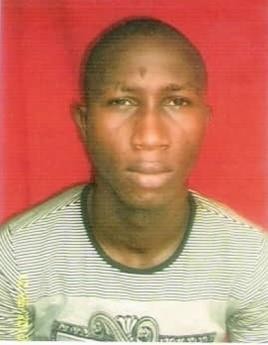 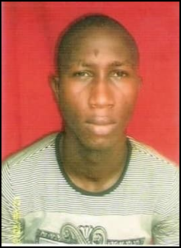 JACOB Email: Jacob-397177@gulfjobseeker.com 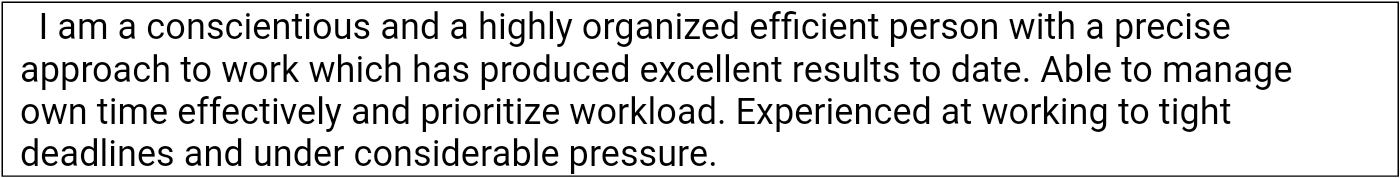 APPLYING FOR S.T.P OPERATOR PERSONAL DATANationality: NigerianSex	: MAge    	 : 30Marital Status	:  MarriedLanguage	: EnglishVisa Status	: Employment VisaWORK EXPERIENCE/ CURRENTLY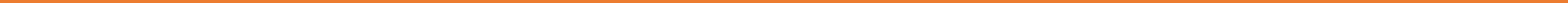 DESIGNATION:  S. T. P   OPERATOR.  DURATION         : 2 YEARS.LOCATION         : ABU DHABI.           DUTIES AND RESPONSIBILITIES*To add chemicals, such as ammonia or chlorine,                                  to disinfect water or other liquids*Inspect equipment on a regular basis*Monitor operating conditions, meters, and gauges*Collect and test water and sewage samples*Record meter and gauge readings and operational data*Operate equipment to purify and clarify water or to process or dispose of sewage*Clean and maintain equipment, tanks, filter beds, and other work areas*Follow U. A. E. Environmental Protection Agency regulations*Ensure safety standards are metTraining/workshop attended.*H2S Training – 2019 Abudhabi (ADNOC                DRILLING) *Basic Fire Fighting – 2019 Abudhabi (ADNOC      DRILLING) *Working at Height – 2019 Abudhabi (ADNOC        DRILLING)*Lifting/ Rigging/ Slingging - 2019(ADNOC            DRILLING)PERSONAL SKILLS*HSE awareness*Desire to succeed*Winning work ethics*Speak and write English *Attention to details*Trustworthy.*Hardworking EDUCATION BACKGROUND*Paramount Computer institute: Nigeria.*High school education:  Nigeria.*Institute of waste management: NigeriaDECLARATIONI hereby declare that all the informations furnished above are true and correct to the best of my knowledge and belief.                        